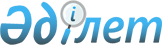 "2012-2014 жылдарға арналған аудандық бюджет туралы" 2011 жылғы 14 желтоқсандағы № 34/2-IV шешіміне өзгерістер енгізу туралы
					
			Күшін жойған
			
			
		
					Шығыс Қазақстан облысы Глубокое аудандық мәслихатының 2012 жылғы 24 қыркүйектегі N 8/2-V шешімі. Шығыс Қазақстан облысының Әділет департаментінде 2012 жылғы 26 қыркүйекте N 2672 тіркелді. Шешімнің қабылдау мерзімінің өтуіне байланысты қолдану тоқтатылды (Глубокое аудандық мәслихатының 2012 жылғы 20 желтоқсандағы N 298 хаты)      Ескерту. Шешімнің қабылдау мерзімінің өтуіне байланысты қолдану тоқтатылды (Глубокое аудандық мәслихатының 2012.12.20 N 298 хаты).      РҚАО ескертпесі.

      Мәтінде авторлық орфография және пунктуация сақталған.

      Қазақстан Республикасының 2008 жылғы 4 желтоқсандағы Бюджет кодексінің 106, 109-баптарын, «Қазақстан Республикасындағы жергілікті мемлекеттік басқару және өзін-өзі басқару туралы» 2001 жылғы 23 қаңтардағы Қазақстан Республикасы Заңының 6-бабы 1-тармағының 1)-тармақшасын, «2012-2014 жылдарға арналған облыстық бюджет туралы» 2011 жылғы 8 желтоқсандағы № 34/397-IV шешіміне өзгерістер енгізу туралы» 2012 жылғы 11 қыркүйектегі № 5/72-V Шығыс Қазақстан облыстық мәслихатының шешімін басшылыққа алып (нормативтік құқықтық актілерді мемлекеттік тіркеу Тізілімінде № 2648 болып тіркелген) Глубокое аудандық мәслихат ШЕШТІ:



      1. «2012-2014 жылдарға арналған аудандық бюджет туралы» 2011 жылғы 14 желтоқсандағы № 34/2-IV Глубокое аудандық мәслихатының шешіміне (нормативтік құқықтық актілерді мемлекеттік тіркеу Тізілімінде № 5-9-159 болып тіркелген, 2012 жылғы 13 қаңтардағы № 3 «Ақ бұлақ» және 2012 жылғы 13 қаңтардағы № 3 «Огни Прииртышья» газеттерінде жарияланған) мынадай өзгерістер енгізілсін:



      1-тармақта:

      1)-тармақша жаңа басылымда мазмұндалсын:

      «1) кірістер – 3819763 мың теңге, соның ішінде:

      салықтық түсімдер – 1321772 мың теңге;

      салықтық емес түсімдер – 5807 мың теңге;

      негізгі капиталды сатудан түсетін түсімдер – 35997 мың теңге;

      трансферттер түсімі – 2456187 мың теңге;»;

      2)-тармақша жаңа басылымда мазмұндалсын:

      «2) шығындар – 3963052,5 мың теңге;»;



      4-тармақта:

      бірінші, екінші абзацтар жаңа басылымда мазмұндалсын:

      «Облыстық бюджеттен аудандық бюджетте нысаналы трансферттер 421324 мың теңге сомасында қарастырылсын, соның ішінде:

      кейбір санаттағы азаматтарға (ҰОС қатысқандарға, ҰОС мүгедектеріне, ҰОС қатысқандар мен ҰОС мүгедектеріне теңестірілген тұлғаларға, қайтыс болған әскери қызметшілердің отбасыларына) материалдық көмек көрсетуге 20127 мың теңге;»;

      төртінші абзац жаңа басылымда мазмұндалсын:

      «Қазақстан Республикасына еңбек сіңірген зейнеткерлерге материалдық көмек көрсетуге 128 мың теңге;»;



      осы шешімнің қосымшасына сәйкес 1-қосымша жаңа басылымда мазмұндалсын.



      2. Осы шешім 2012 жылдың 1 қаңтарынан бастап қолданысқа енгізіледі.

       Сессия төрайымы                            А. Мурзыканова      Глубокое аудандық

      мәслихатының хатшысы                       А. Баймульдинов

Глубокое аудандық мәслихатының

2012 жылғы 24 қыркүйектегі

№ 8/2-V шешіміне қосымшаГлубокое аудандық мәслихатының

2011 жылғы 14 желтоқсандағы

№ 34/2-IV шешіміне 1 қосымша Глубокое ауданының 2012 жылға арналған бюджеті
					© 2012. Қазақстан Республикасы Әділет министрлігінің «Қазақстан Республикасының Заңнама және құқықтық ақпарат институты» ШЖҚ РМК
				СанатСанатСанатСанатСомасы,

мың теңгеСыныпСыныпСыныпСомасы,

мың теңгеКіші сыныпКіші сыныпСомасы,

мың теңгеАтауыСомасы,

мың теңгеI. Кірістер3819763Меншікті кірістер13635761Салықтық түсімдер132177201Табыс салығы5851462Жеке табыс салығы58514603Әлеуметтiк салық4032351Әлеуметтік салық40323504Меншiкке салынатын салықтар2729651Мүлiкке салынатын салықтар1616753Жер салығы230904Көлiк құралдарына салынатын салық843005Бірыңғай жер салығы390005Тауарларға, жұмыстарға және қызметтерге салынатын iшкi салықтар329602Акциздер39703Табиғи және басқа да ресурстарды пайдаланғаны үшiн түсетiн түсiмдер174004Кәсiпкерлiк және кәсiби қызметтi жүргiзгенi үшiн алынатын алымдар115705Ойын бизнесіне салық2008Заңдық мәнді іс-әрекеттерді жасағаны және (немесе) оған уәкілеттігі бар мемлекеттік органдар немесе лауазымды адамдар құжаттар бергені үшін алынатын міндетті төлемдер274661Мемлекеттік баж274662Салықтық емес түсiмдер580701Мемлекеттік меншіктен түсетін кірістер31631Мемлекеттік кәсіпорындардың таза кірісі бөлігінің түсімдері2505Мемлекет меншігіндегі мүлікті жалға беруден түсетін кірістер29007Мемлекеттік бюджеттен берілген кредиттер бойынша сыйақылар39Мемлекеттік меншіктен түсетін басқа да кірістер1002Мемлекеттік бюджеттен қаржыландырылатын мемлекеттік мекемелердің тауарларды (жұмыстарды, қызметтерді) өткізуінен түсетін түсімдер1751Мемлекеттік бюджеттен қаржыландырылатын мемлекеттік мекемелердің тауарларды (жұмыстарды, қызметтерді) өткізуінен түсетін түсімдер17504Мемлекеттік бюджеттен қаржыландырылатын, сондай-ақ Қазақстан Республикасы Ұлттық Банкінің бюджетінен (шығыстар сметасынан) ұсталатын және қаржыландырылатын мемлекеттік мекемелер салатын айыппұлдар, өсімпұлдар, санкциялар, өндіріп алулар5001Мұнай секторы ұйымдарынан түсетін түсімдерді қоспағанда, мемлекеттік бюджеттен қаржыландырылатын, сондай-ақ Қазақстан Республикасы Ұлттық Банкінің бюджетінен (шығыстар сметасынан) ұсталатын және қаржыландырылатын мемлекеттік мекемелер салатын айыппұлдар, өсімпұлдар, санкциялар, өндіріп алулар50006Басқа да салықтық емес түсiмдер19691Басқа да салықтық емес түсiмдер19693Негізгі капиталды сатудан түсетін түсімдер3599703Жердi және материалдық емес активтердi сату359971Жерді сату35000Жер учаскелерін сатудан түсетін түсімдер350002Материалдық емес активтерді сату997Жер учаскелерін жалдау құқығын сатқаны үшін төлем9974Трансферттер түсімі245618702Мемлекеттiк басқарудың жоғары тұрған органдарынан түсетiн трансферттер24561872Облыстық бюджеттен түсетiн трансферттер2456187Функционалдық топФункционалдық топФункционалдық топФункционалдық топФункционалдық топСомасы,

мың теңгеФункционалдық кіші топФункционалдық кіші топФункционалдық кіші топФункционалдық кіші топСомасы,

мың теңгеБағдарлама әкімшісіБағдарлама әкімшісіБағдарлама әкімшісіСомасы,

мың теңгеБағдарламаБағдарламаСомасы,

мың теңгеАтауыСомасы,

мың теңгеII. Шығындар3963052,501Жалпы сипаттағы мемлекеттiк қызметтер3132511Мемлекеттiк басқарудың жалпы функцияларын орындайтын өкiлдiк, атқарушы және басқа органдар271597112Аудан (облыстық маңызы бар қала) мәслихатының аппараты14599001Аудан (облыстық маңызы бар қала) мәслихатының қызметін қамтамасыз ету жөніндегі қызметтер14599122Аудан (облыстық маңызы бар қала) әкімінің аппараты88827001Аудан (облыстық маңызы бар қала) әкімінің қызметін қамтамасыз ету жөніндегі қызметтер74571002Ақпараттық жүйелер құру244003Мемлекеттік органның күрделі шығыстары14012123Қаладағы аудан, аудандық маңызы бар қала, кент, ауыл (село), ауылдық (селолық) округ әкімінің аппараты168171001Қаладағы аудан, аудандық маңызы бар қаланың, кент, ауыл (село), ауылдық (селолық) округ әкімінің қызметін қамтамасыз ету жөніндегі қызметтер164821022Мемлекеттік органның күрделі шығыстары33502Қаржылық қызмет22598452Ауданның (облыстық маңызы бар қаланың) қаржы бөлімі22598001Ауданның (облыстық маңызы бар қаланың) бюджетін орындау және ауданның (облыстық маңызы бар қаланың) коммуналдық меншігін басқару саласындағы мемлекеттік саясатты іске асыру жөніндегі қызметтер17712002Ақпараттық жүйелер құру214003Салық салу мақсатында мүлікті бағалауды жүргізу900004Біржолғы талондарды беру жөніндегі жұмысты ұйымдастыру және біржолғы талондарды сатудан түскен сомаларды толық алынуын қамтамасыз ету415011Коммуналдық меншікке түскен мүлікті есепке алу, сақтау, бағалау және сату372018Мемлекеттік органның күрделі шығыстары29855Жоспарлау және статистикалық қызмет19056453Ауданның (облыстық маңызы бар қаланың) экономика және бюджеттік жоспарлау бөлімі19056001Экономикалық саясатты, мемлекеттік жоспарлау жүйесін қалыптастыру мен дамыту және ауданды (облыстық маңызы бар қаланы) басқару саласындағы мемлекеттік саясатты іске асыру жөніндегі қызметтер18718004Мемлекеттік органның күрделі шығыстары33802Қорғаныс397071Әскери мұқтаждықтар9139122Аудан (облыстық маңызы бар қала) әкімінің аппараты9139005Жалпыға бірдей әскери міндетті атқару шеңберіндегі іс-шаралар91392Төтенше жағдайлар жөнiндегi жұмыстарды ұйымдастыру30568122Аудан (облыстық маңызы бар қала) әкімінің аппараты30568006Аудан (облыстық маңызы бар қала) ауқымындағы төтенше жағдайлардың алдын алу және жою30068007Аудандық (қалалық) ауқымдағы дала өрттерінің, сондай-ақ мемлекеттік өртке қарсы қызмет органдары құрылмаған елдi мекендерде өрттердің алдын алу және оларды сөндіру жөніндегі іс-шаралар50003Қоғамдық тәртіп, қауіпсіздік, құқықтық, сот, қылмыстық-атқару қызметі17641Құқық қорғау қызметi1764458Ауданның (облыстық маңызы бар қаланың) тұрғын үй-коммуналдық шаруашылығы, жолаушылар көлігі және автомобиль жолдары бөлімі1764021Елдi мекендерде жол қозғалысы қауiпсiздiгін қамтамасыз ету176404Бiлiм беру24294681Мектепке дейiнгi тәрбиелеу және оқыту221074464Ауданның (облыстық маңызы бар қаланың) білім бөлімі221074009Мектепке дейінгі тәрбиелеу мен оқытуды қамтамасыз ету122531021Республикалық бюджеттен берілетін нысаналы трансферттер есебінен жалпы үлгідегі, арнайы (түзету), дарынды балалар үшін мамандандырылған, жетім балалар мен ата-аналарының қамқорынсыз қалған балалар үшін балабақшалар, шағын орталықтар, мектеп интернаттары, кәмелеттік жасқа толмағандарды бейімдеу орталықтары тәрбиешілеріне біліктілік санаты үшін қосымша ақының мөлшерін ұлғайту918040Мектепке дейінгі білім беру ұйымдарында мемлекеттік білім беру тапсырысын іске асыруға976252Бастауыш, негізгі орта және жалпы орта білім беру2083354464Ауданның (облыстық маңызы бар қаланың) білім бөлімі2083354003Жалпы білім беру1904805006Балаларға қосымша білім беру150463063Республикалық бюджеттен берілетін нысаналы трансферттер есебінен «Назарбаев Зияткерлік мектептері» ДБҰ-ның оқу бағдарламалары бойынша біліктілікті арттырудан өткен мұғалімдерге еңбекақыны арттыру1104064Республикалық бюджеттен берілетін нысаналы трансферттер есебінен жалпы үлгідегі, арнайы (түзету), дарынды балалар үшін мамандандырылған, жетім балалар мен ата-аналарының қамқорынсыз қалған балалар үшін балабақшалар, шағын орталықтар, мектеп интернаттары, кәмелеттік жасқа толмағандарды бейімдеу орталықтары тәрбиешілеріне біліктілік санаты үшін қосымша ақының мөлшерін ұлғайту269829Бiлiм беру саласындағы өзге де қызметтер125040464Ауданның (облыстық маңызы бар қаланың) білім бөлімі73440001Жергілікті деңгейде білім беру саласындағы мемлекеттік саясатты іске асыру жөніндегі қызметтер8570005Ауданның (облыстық маңызы бар қаланың) мемлекеттік білім беру мекемелер үшін оқулықтар мен оқу-әдiстемелiк кешендерді сатып алу және жеткізу8388007Аудандық (қалалық) ауқымдағы мектеп олимпиадаларын және мектептен тыс іс-шараларды өткiзу900015Республикалық бюджеттен берілетін трансферттер есебінен жетім баланы (жетім балаларды) және ата-аналарының қамқорынсыз қалған баланы (балаларды) күтіп-ұстауға асыраушыларына ай сайынғы ақшалай қаражат төлемдері21292020Республикалық бюджеттен берілетін трансферттер есебінен үйде оқытылатын мүгедек балаларды жабдықпен, бағдарламалық қамтыммен қамтамасыз ету 7255067Ведомстволық бағыныстағы мемлекеттік мекемелерінің және ұйымдарының күрделі шығыстары27035472Ауданның (облыстық маңызы бар қаланың) құрылыс, сәулет және қала құрылысы бөлімі51600037Білім беру объектілерін салу және реконструкциялау5160006Әлеуметтiк көмек және әлеуметтiк қамтамасыз ету1979882Әлеуметтiк көмек172189451Ауданның (облыстық маңызы бар қаланың) жұмыспен қамту және әлеуметтік бағдарламалар бөлімі172189002Еңбекпен қамту бағдарламасы55532004Ауылдық жерлерде тұратын денсаулық сақтау, білім беру, әлеуметтік қамтамасыз ету, мәдениет, спорт және ветеринария мамандарына отын сатып алуға Қазақстан Республикасының заңнамасына сәйкес әлеуметтік көмек көрсету11400005Мемлекеттік атаулы әлеуметтік көмек6530006Тұрғын үй көмегін көрсету4000007Жергілікті өкілетті органдардың шешімі бойынша мұқтаж азаматтардың жекелеген топтарына әлеуметтік көмек37168010Үйден тәрбиеленіп оқытылатын мүгедек балаларды материалдық қамтамасыз ету3002014Мұқтаж азаматтарға үйде әлеуметтiк көмек көрсету3301601618 жасқа дейінгі балаларға мемлекеттік жәрдемақылар4898017Мүгедектерді оңалту жеке бағдарламасына сәйкес, мұқтаж мүгедектерді міндетті гигиеналық құралдармен және ымдау тілі мамандарының қызмет көрсетуін, жеке көмекшілермен қамтамасыз ету3098023Жұмыспен қамту орталықтарының қызметін қамтамасыз ету135459Әлеуметтiк көмек және әлеуметтiк қамтамасыз ету салаларындағы өзге де қызметтер25799451Ауданның (облыстық маңызы бар қаланың) жұмыспен қамту және әлеуметтік бағдарламалар бөлімі25799001Жергілікті деңгейде жұмыспен қамтуды қамтамасыз ету және халық үшін әлеуметтік бағдарламаларды іске асыру саласындағы мемлекеттік саясатты іске асыру жөніндегі қызметтер24785011Жәрдемақыларды және басқа да әлеуметтік төлемдерді есептеу, төлеу мен жеткізу бойынша қызметтерге ақы төлеу764021Мемлекеттік органның күрделі шығыстары25007Тұрғын үй-коммуналдық шаруашылық5254351Тұрғын үй шаруашылығы90648123Қаладағы аудан, аудандық маңызы бар қала, кент, ауыл (село), ауылдық (селолық) округ әкімінің аппараты30000027Жұмыспен қамту-2020 бағдарламасы бойынша ауылдық елді мекендерді дамыту шеңберінде объектілерді жөндеу және абаттандыру30000455Ауданның (облыстық маңызы бар қаланың) мәдениет және тілдерді дамыту бөлімі14048024Жұмыспен қамту-2020 бағдарламасы бойынша ауылдық елді мекендерді дамыту шеңберінде объектілерді жөндеу14048458Ауданның (облыстық маңызы бар қаланың) тұрғын үй-коммуналдық шаруашылығы, жолаушылар көлігі және автомобиль жолдары бөлімі21500004Азаматтардың жекелеген санаттарын тұрғын үймен қамтамасыз ету6500041Жұмыспен қамту-2020 бағдарламасы бойынша ауылдық елді мекендерді дамыту шеңберінде объектілерді жөндеу және абаттандыру15000472Ауданның (облыстық маңызы бар қаланың) құрылыс, сәулет және қала құрылысы бөлімі25100003Мемлекеттік коммуналдық тұрғын үй қорының тұрғын үйін жобалау, салу және (немесе) сатып алу600074Жұмыспен қамту 2020 бағдарламасының екінші бағыты шеңберінде жетіспейтін инженерлік-коммуникациялық инфрақұрылымды дамытуға және жайластыруға245002Коммуналдық шаруашылық305629123Қаладағы аудан, аудандық маңызы бар қала, кент, ауыл (село), ауылдық (селолық) округ әкімінің аппараты5933014Елді мекендерді сумен жабдықтауды ұйымдастыру5933458Ауданның (облыстық маңызы бар қаланың) тұрғын үй-коммуналдық шаруашылығы, жолаушылар көлігі және автомобиль жолдары бөлімі29410012Сумен жабдықтау және су бұру жүйесінің жұмыс істеуі8696026Ауданның (облыстық маңызы бар қаланың) коммуналдық меншігіндегі жылу жүйелерін қолдануды ұйымдастыру20714472Ауданның (облыстық маңызы бар қаланың) құрылыс, сәулет және қала құрылысы бөлімі270286005Коммуналдық шаруашылықты дамыту10000006Сумен жабдықтау және су бұру жүйесін дамыту2602863Елді-мекендерді абаттандыру129158123Қаладағы аудан, аудандық маңызы бар қала, кент, ауыл (село), ауылдық (селолық) округ әкімінің аппараты127191008Елді мекендердің көшелерін жарықтандыру54144009Елді мекендердің санитариясын қамтамасыз ету12758010Жерлеу орындарын күтіп-ұстау және туысы жоқ адамдарды жерлеу1100011Елді мекендерді абаттандыру мен көгалдандыру59189458Ауданның (облыстық маңызы бар қаланың) тұрғын үй-коммуналдық шаруашылығы, жолаушылар көлігі және автомобиль жолдары бөлімі1967015Елді мекендердің көшелерін жарықтандыру196708Мәдениет, спорт, туризм және ақпараттық кеңістiк214712,11Мәдениет саласындағы қызмет94844455Ауданның (облыстық маңызы бар қаланың) мәдениет және тілдерді дамыту бөлімі94844003Мәдени-демалыс жұмысын қолдау948442Спорт18180,1465Ауданның (облыстық маңызы бар қаланың) Дене шынықтыру және спорт бөлімі11580006Аудандық (облыстық маңызы бар қалалық) деңгейде спорттық жарыстар өткiзу702007Әртүрлi спорт түрлерi бойынша ауданның (облыстық маңызы бар қаланың) құрама командаларының мүшелерiн дайындау және олардың облыстық спорт жарыстарына қатысуы10878472Ауданның (облыстық маңызы бар қаланың) құрылыс, сәулет және қала құрылысы бөлімі6600,1008Cпорт және туризм объектілерін дамыту6600,13Ақпараттық кеңiстiк62409455Ауданның (облыстық маңызы бар қаланың) мәдениет және тілдерді дамыту бөлімі48720006Аудандық (қалалық) кiтапханалардың жұмыс iстеуi42131007Мемлекеттік тілді және Қазақстан халықтарының басқа да тілдерін дамыту6589456Ауданның (облыстық маңызы бар қаланың) ішкі саясат бөлімі13689002Газеттер мен журналдар арқылы мемлекеттік ақпараттық саясат жүргізу жөніндегі қызметтер13189005Телерадио хабарларын тарату арқылы мемлекеттік ақпараттық саясатты жүргізу жөніндегі қызметтер5009Мәдениет, спорт, туризм және ақпараттық кеңiстiктi ұйымдастыру жөнiндегi өзге де қызметтер39279455Ауданның (облыстық маңызы бар қаланың) мәдениет және тілдерді дамыту бөлімі13363001Жергілікті деңгейде тілдерді және мәдениетті дамыту саласындағы мемлекеттік саясатты іске асыру жөніндегі қызметтер7081032Ведомстволық бағыныстағы мемлекеттік мекемелерінің және ұйымдарының күрделі шығыстары6282456Ауданның (облыстық маңызы бар қаланың) ішкі саясат бөлімі17594001Жергілікті деңгейде ақпарат, мемлекеттілікті нығайту және азаматтардың әлеуметтік сенімділігін қалыптастыру саласында мемлекеттік саясатты іске асыру жөніндегі қызметтер13659003Жастар саясаты саласында іс-шараларды іске асыру3625006Мемлекеттік органдардың күрделі шығыстары310465Ауданның (облыстық маңызы бар қаланың) Дене шынықтыру және спорт бөлімі8322001Жергілікті деңгейде дене шынықтыру және спорт саласындағы мемлекеттік саясатты іске асыру жөніндегі қызметтер832210Ауыл, су, орман, балық шаруашылығы, ерекше қорғалатын табиғи аумақтар, қоршаған ортаны және жануарлар дүниесін қорғау, жер қатынастары490611Ауыл шаруашылығы29491453Ауданның (облыстық маңызы бар қаланың) экономика және бюджеттік жоспарлау бөлімі6806099Мамандардың әлеуметтік көмек көрсетуі жөніндегі шараларды іске асыру6806474Ауданның (облыстық маңызы бар қаланың) ауыл шаруашылығы және ветеринария бөлімі22685001Жергілікті деңгейде ауыл шаруашылығы және ветеринария саласындағы мемлекеттік саясатты іске асыру жөніндегі қызметтер17345005Мал көмінділерінің (биотермиялық шұңқырлардың) жұмыс істеуін қамтамасыз ету2500007Қаңғыбас иттер мен мысықтарды аулауды және жоюды ұйымдастыру1530012Ауыл шаруашылығы жануарларын бірдейлендіру жөніндегі іс-шараларды жүргізу13106Жер қатынастары9156463Ауданның (облыстық маңызы бар қаланың) жер қатынастары бөлімі9156001Аудан (облыстық маңызы бар қала) аумағында жер қатынастарын реттеу саласындағы мемлекеттік саясатты іске асыру жөніндегі қызметтер91569Ауыл, су, орман, балық шаруашылығы және қоршаған ортаны қорғау мен жер қатынастары саласындағы өзге де қызметтер10414474Ауданның (облыстық маңызы бар қаланың) ауыл шаруашылығы және ветеринария бөлімі10414013Эпизоотияға қарсы іс-шаралар жүргізу1041411Өнеркәсіп, сәулет, қала құрылысы және құрылыс қызметі109092Сәулет, қала құрылысы және құрылыс қызметі10909472Ауданның (облыстық маңызы бар қаланың) құрылыс, сәулет және қала құрылысы бөлімі10909001Жергілікті деңгейде құрылыс, сәулет және қала құрылысы саласындағы мемлекеттік саясатты іске асыру жөніндегі қызметтер10629002Ақпараттық жүйелер құру130015Мемлекеттік органның күрделі шығыстары15012Көлiк және коммуникация1318651Автомобиль көлiгi131865123Қаладағы аудан, аудандық маңызы бар қала, кент, ауыл (село), ауылдық (селолық) округ әкімінің аппараты74254013Аудандық маңызы бар қалаларда, кенттерде, ауылдарда (селоларда), ауылдық (селолық) округтерде автомобиль жолдарының жұмыс істеуін қамтамасыз ету74254458Ауданның (облыстық маңызы бар қаланың) тұрғын үй-коммуналдық шаруашылығы, жолаушылар көлігі және автомобиль жолдары бөлімі57611023Автомобиль жолдарының жұмыс істеуін қамтамасыз ету5761113Өзгелер206949Өзгелер20694123Қаладағы аудан, аудандық маңызы бар қала, кент, ауыл (село), ауылдық (селолық) округ әкімінің аппараты8421040Республикалық бюджеттен берілетін нысаналы трансферттер есебінен «Өңірлерді дамыту» Бағдарламасы шеңберінде өңірлерді экономикалық дамытуға жәрдемдесу бойынша шараларды іске асыру8421452Ауданның (облыстық маңызы бар қаланың) қаржы бөлімі632012Ауданның (облыстық маңызы бар қаланың) жергілікті атқарушы органының резерві632458Ауданның (облыстық маңызы бар қаланың) тұрғын үй-коммуналдық шаруашылығы, жолаушылар көлігі және автомобиль жолдары бөлімі11641001Жергілікті деңгейде тұрғын үй-коммуналдық шаруашылығы, жолаушылар көлігі және автомобиль жолдары саласындағы мемлекеттік саясатты іске асыру жөніндегі қызметтер1164114Борышқа қызмет көрсету31Борышқа қызмет көрсету3452Ауданның (облыстық маңызы бар қаланың) қаржы бөлімі3013Жергілікті атқарушы органдардың облыстық бюджеттен қарыздар бойынша сыйақылар мен өзге де төлемдерді төлеу бойынша борышына қызмет көрсету315Трансферттер28195,41Трансферттер28195,4452Ауданның (облыстық маңызы бар қаланың) қаржы бөлімі28195,4006Пайдаланылмаған (толық пайдаланылмаған) нысаналы трансферттерді қайтару26035,4024Мемлекеттік органдардың функцияларын мемлекеттік басқарудың төмен тұрған деңгейлерінен жоғарғы деңгейлерге беруге байланысты жоғары тұрған бюджеттерге берілетін ағымдағы нысаналы трансферттер2160III. Таза бюджеттік кредиттеу46292,3Бюджеттік кредиттер48555,310Ауыл, су, орман, балық шаруашылығы, ерекше қорғалатын табиғи аумақтар, қоршаған ортаны және жануарлар дүниесін қорғау, жер қатынастары48555,31Ауыл шаруашылығы48555,3453Ауданның (облыстық маңызы бар қаланың) экономика және бюджеттік жоспарлау бөлімі48555,3006Мамандарды әлеуметтік қолдау шараларын іске асыру үшін бюджеттік кредиттер48555,3Бюджеттік кредиттерді өтеу22635Бюджеттік кредиттерді өтеу226301Бюджеттік кредиттерді өтеу22631Мемлекеттік бюджеттен берілген бюджеттік кредиттерді өтеу2263IV. Қаржы активтерімен операциялар бойынша сальдо0Қаржы активтерін сатып алу0Мемлекеттің қаржы активтерін сатудан түсетін түсімдер0V. Бюджет тапшылығы (профициті)-189581,8VI. Бюджет тапшылығын қаржыландыру (профицитті пайдалану)189581,8Қарыздар түсімі485407Қарыздар түсімі4854001Мемлекеттік ішкі қарыздар485402Қарыз алу келісім-шарттары48540Қарыздарды өтеу226316Қарыздарды өтеу22631Қарыздарды өтеу2263452Ауданның (облыстық маңызы бар қаланың) қаржы бөлімі2263008Жергілікті атқарушы органның жоғары тұрған бюджет алдындағы борышын өтеу22638Бюджет қаражатының пайдаланылатын қалдықтары143304,801Бюджет қаражаты қалдықтары143304,81Бюджет қаражатының бос қалдықтары143304,8